Keskitetyn jäsenmaksuperinnän kokeiluKokeilun laajuus kaksi nuorisoseuraa. Jäsenmaksut laskutettu 2022 ja 2023.Seuroille toimitettu ohjeistus: https://suomennuorisoseurat.sharepoint.com/:w:/s/nuorisoseuraintra/jarjestotoiminta/ERiVls_9pf1LkwRgZsj5ja4BbWgY20fqOnp4-T3NgohBkw?e=urmare Koirakiven Nuorisoseura, PertunmaaSaimaan Nuorisoseurat ry:n jäsenJäsenmaksun suuruus2022 10 € varsinainen jäsen / 8 € alle 16-vuotias2023 20 € varsinainen jäsen / 10 € alle 16-vuotias Jäsenmäärä toimintatiedoissaEnnen kokeilua 2021 120 jäsentä2022 127 jäsentäJäsenmaksukertymäEnnen kokeilua 2021 164€Ensimmäinen kokeiluvuosi 202288 maksettua jäsenyyttäYhteensä 1084 €, seuran osuus 292€, keskusseuran osuus 396 € Jäsenlaskut lähtivät liikkeelle myöhään 2022 ja laskutus ei ollut valmis vielä toimintailmoituksen aikaan.Toinen kokeiluvuosi 2023Laskut lähetetty 8.11, eräpäivä 22.11. 24.11. mennessä 55 maksettua jäsenyyttä, kertymä 1050€, seuran osuus 280€, keskusseuran osuus 385€.Laskujen toimitustapaSähköpostilla2022 442023 46Postitse2022 282023 27Seuran palaute:” Toivoisin että jäsenmaksut kerättäisiin jatkossakin keskitetysti. Meille tämä toimii paraiten kun itse emme ehdi laatia noita laskuja.”Vehmasmäen Nuorisoseura, KuopioSuomen Nuorisoseurat ry:n jäsenJäsenmaksun suuruus2022 25€2023 30€Jäsenmäärä toimintatiedoissaEnnen kokeilua 2021 123 jäsentä2022 125 jäsentäJäsenmaksukertymäEnnen kokeilua Ensimmäinen kokeiluvuosi 2022125 maksettua jäsenyyttä, 1 ilmaisjäsenYhteensä 2375€, seuran osuus 1520€Toinen kokeiluvuosi 2023100 maksettua jäsenyyttä, 1 ilmaisjäsenYhteensä 3030€, seuran osuus 1616€Laskujen toimitustapaSähköpostilla2022 822023 49Postitse2022 562023 58Seuran palaute:” Minusta tämä on parempi, helpompi ja tasapuolisempi vaihtoehto meille. Nyt jäsenen maksama maksu kohdistuu seuralle, alueelle ja valtakuntaan niin kuin on tarkoituskin.”” Minusta aivan loistava systeemi, jatkoon.”Yleiset tiedot kokeilustaProsessiLaskutustiedotJäsentiedot, joiden mukaan laskutus tapahtuu, on ollut seurojen vastuulla. Laskutusta ei tehdä, ennen kuin seura kuittaa, että tiedot ovat kunnossa.Seuran jäsenmaksun hinta on seuran vastuulla. Seura pääsee muokkaamaan jäsenmaksujaan seuran ohjaustiedoista jäsenlajien kautta. 	Laskujen lähettäminenLiiton työntekijän tulee tarkastaa ennen laskutusta, että liiton ja aluetoimiston/keskusseuran jäsenmaksut ovat ajan tasalla. Nämä eivät vaikuta laskuun, mutta näkyvät rekisterin sisäisissä raporteissa eikä niitä voi jälkikäteen muokata laskua kohden.Tarkistetaan myös seuran jäsenlaskun suuruus, jotta se kattaa liiton ja keskusseuran osuuden.Miten toimitaan, jos jäsenlasku on liian pieni? Tässä vaiheessa seura ei voi enää jäsenlaskua korottaa.Laskutetaanko seuralta erotus? Voiko liitto laskuttaa jäseniltä vähintään liiton ja keskusseuran jäsenmaksun verran? Ohjeistetaanko seuroja nostamaan jäsenmaksu vähintään liiton ja keskusseuran jäsenmaksun tasolle, jos haluavat osallistua keskitettyyn jäsenlaskutukseen?Laskut luodaan Nuorisoseurarekisterin Keskitetty jäsenlaskutus -työkalulla. Yhdellä haulla saadaan seuran kaikki laskut, ja tässä kohtaa voidaan vielä palata tekemään muutoksia, jos näyttää, että jokin ei ole kunnossa.Luontivaiheessa lisätään viesti laskulle, johon haetaan automaattisesti seuran yhteystiedot yhteydenottoa varten. Laskulle tulee näkyviin myös laskutus@nuorisoseurat.fi -osoite, mutta pyritään siihen, että yhteydenotot menisivät suoraan seuralle.Laskujen luonnin jälkeen ne lähetetään myyntireskontran kautta. Paperilaskut lähtevät iPost-palvelun kautta. Lähteneiden laskujen määrät pystytään tarkastamaan myyntireskontrasta.Virheellisten laskujen korjaus ja hyvitysEmme saa rekisteristä tietoa virheellisten sähköpostiosoitteiden vuoksi toimittamatta jääneistä laskuista. Paperilaskuna lähetetyt saattavat palautua Nuorisoseurojen toimistolle, jos osoitteessa on ongelmia.Yhteydenotot päättyneiden jäsenyyksien vuoksi turhista laskuista menevät seuran yhteyshenkilölle, joka tekee muutokset rekisteriin ja välittää tiedon liiton laskutusta hoitavalle työntekijälle, joka peruu laskun tekemällä siihen hyvityksen.Jos laskulla on muuta korjattavaa, kuten useammasta laskutettavasta jäsenyydestä osa on päättynyt, seuran yhteyshenkilö tekee korjaukset rekisteriin ja välittää tiedon liiton työntekijälle, joka hyvittää vanhan laskun ja tekee uuden.Suoritusten seurantaMaksut tulevat liiton tilille, jota käytetään rekisterin kautta tehtäviin laskutuksiin. Verkkopankista saadaan viiteaineisto, jonka rekisterin myyntireskontraan ajamalla viitenumerolla maksetut suoritukset kohdistuvat laskuihin automaattisesti.Ilman viitenumeroa maksetut tulevat tiedoksi kirjanpidon kautta ja näiden kirjaaminen saattaa kestää pitempään.Laskuja voi hakea tilan ja muiden tietojen perusteella myyntireskontrassa. Usean seuran jäsenlaskujen (ja muiden rekisterin kautta tehtyjen laskujen) erottaminen on haastavaa, tässä joutuu hyödyntämään hakuehtoina esimerkiksi laskutuspäivää tai laskunumeroa.Jäsenlajin kustannuspaikkaa ei käytetä mihinkään oleelliseen tällä hetkellä. Sitä voidaan käyttää hakuvaihtoehtona. Voisiko sen avulla erotella seurojen laskut antamalla laskutettaville seuroille omat tunnusnumerot?Liiton kirjanpitoon suoritukset kirjataan Netvisorin Kohdistumattomat suoritukset –kautta yhdelle kustannuspaikalle. MaksumuistutuksetPilottivaiheessa on lähetetty maksumuistutukset saman kanavan kautta kuin alkuperäiset laskut.Maksumuistutukset voisi olla hyvä lähettää paperilaskuna, jos sähköpostiosoitteessa on virhe, mutta tämä lisäisi laskutuksen kustannuksia.Maksujen tilitysRekisterissä on raportti Keskitetty jäsenlaskutus, josta saadaan näkyviin maksetut jäsenlaskut tietyllä aikavälillä sekä yhdistyksen, aluetoimiston/keskusseuran ja liiton osuudet maksetusta kokonaissummasta.Raportista löytyvät tiedot olemme siirtäneet luettavampaan muotoon Excel-tilitysraporttiin, jota tositteena käyttäen on maksettu seuran ja keskusseuran osuudet tai kustannuspaikkasiirtona aluetoimistolle. Tilitysraportti on toimitettu seuralle tositteeksi.Seura näkee maksetut jäsenyydet raportista Jäsenmaksun maksaneet.Maksut seuroille ja keskusseuroille on tehty tilisiirtoina verkkopankista. Aluetoimistojen osuus on tehty kustannuspaikkasiirtona kirjanpitäjän toimesta.KustannuksetiPost (paperilaskut)VehmasmäkiVehmasmäki 2022 99 €2023 130 €Koirakivi 2022 52 €2023 87 € (arvio)Erotus johtuu pääosin postimaksun noususta, yhden Economy-luokan laskun hinnan nousu 1,91 € -> 2,29 €Maksumuistutuksista ei ole tullut iPost-kustannuksia. Tässä on tutkittava, toimiiko muistutusten lähetys paperilaskuna.TyömääräSeuran tehtävätJäsentietojen ja jäsenlajien päivitys ajantasalleKorjausten tekeminen jäsentietoihin, tiedon välitys liiton laskuttajalle virheellisistä laskuistaLaskutusprosessin jälkeen maksamatta jääneiden jäsenyyksien käsittely.” Työmäärä vuosille 2022 ja 2023 oli noin 5 tuntia vuodessa. Suurin työmäärä oli uusien jäsenten lisääminen ja pois nukkuneiden poistaminen.”” Jäsentietojen päivitys 4 työpäivää kahden vuoden aikana, laskutustietojen korjaus 1 työpäivä” Liiton tehtävätLaskujen lähettäminenAlle puoli tuntia per seuraHyvityslaskut ja laskujen korjaaminenKokeilun aikana työmäärä ei ole ollut suuri. Vehmasmäen kohdalla korjattavia laskuja on tullut noin 10 kappaletta kumpanakin vuonna. Koirakiveltä ei ole tullut korjauspyyntöjä laskuihin.Työmäärä per lasku noin 5 minuuttia.Suoritusten kirjaaminenPankkiaineiston haku ja ajaminen rekisteriin, Netvisorissa suoritusten kohdistaminen koontikustannuspaikalle, liikamaksujen selvitys seuran kanssa.Pankkiaineiston saa haettua päiväkohtaisesti. Tämä kannattaa tehdä kuitenkin harvemmin, esimerkiksi kerran viikossa. Useamman päivän lisääminen kerralla on nopeampaa kuin tietojen hakeminen joka päivä.Liikamaksu-tapauksissa pyydetään seuraa selvittämään asiaa jäsenen kanssa ja pyytämään tilinumeroa, jos maksetaan takaisin.Työmäärä noin puoli tuntia per kerta. Laskutustilanteen raportointi seuroilleEnnen maksumuistutusten lähetystä on tehty seuralle koonti maksettujen jäsenyyksien määrästä, sekä avointen laskujen määrästä. Tietoja pitää hakea raporteista sekä myyntireskontran puolelta.Työmäärä puoli tuntia per seuraMaksumuistutusten lähetysAlle puoli tuntia per seuraMaksujen tilitysTilitysraportin työstö, tilisiirtojen tekeminen, kustannuspaikkasiirrot aluetoimistoille.Tilityksiä luvattu ohjeistuksessa kerran kuukaudessa. Käytännössä kokeilun aikana on katsottu suoritusten määrästä, koska tilityksiä kannattaa tehdä. Vuoden 2022 jäsenmaksuissa tehtiin 2 tilitystä per seura.Työmäärä puoli tuntia per tilitysKirjanpito/tilinpäätösTalouden seuranta, että kirjanpidossa näkyvät summat vastaavat toteutunutta.Liiton tilinpäätöstä varten tarvittavien dokumenttien toimitus kirjanpitäjälle. Seurakohtaisesti  Yhteenveto ja johtopäätöksetJärjestelmä toimii teknisesti hyvinYhteenveto liiton tehtävistäTyömäärä per seura hankala arvioida, koska monessa työvaiheessa eroja saattaa tulla. Varovainen arvio työmäärästä yhden seuran kohdalla on 5 tuntia per vuosi kaiken sujuessa hyvin. Tämä on laskettu aktiivisena työnä, ja esimerkiksi viestintä seuran yhteyshenkilön kanssa lisää käytännössä työtehtäviin kuluvaa aikaa.Työmäärä kuitenkin voi lisääntyä huomattavasti, jos jotain selviteltävää tulee esimerkiksi tilinpäätösvaiheessa.Työmäärän skaalautuminen useammalle kuin kahdelle seuralle on vaikea arvioida. Joissakin tehtävissä, joissa toimintoja pystyy yhdistämään, kuten suoritusten haku, tästä tulee hyötyä. Mutta seurojen määrän lisääntyminen vaatii myös tarkempaa seurantaa ja aikataulutusta.Kokeilua olisi hyvä jatkaa seurojen määrää sopivasti lisäämällä.Liiton tehtävien jakaminenKokeiluvaiheessa laskutusprosessin tehtäviä on tehnyt yksi työntekijä. Osa tehtävistä helppo jakaa useille työntekijöille, näihin riittää liitto-tason tunnukset NuorisoseurarekisterissäLaskujen lähetysHyvityslaskujen ja korjausten tekoMaksutilanteen raportointi ja maksumuistutusten lähetysPankkiaineiston haku suorituksista ja tilitysten maksu vaativat tilinkäyttöoikeuksia verkkopankissa.Pankkiaineiston haku ja suoritusten kirjaus pääasiassa yhden työntekijän tehtävä. Toki useammalla kannattaisi käyttöoikeudet olla.Maksut voisi toteuttaa myös niin, että seurat laskuttavat osuutensa.Suoritusten kirjaus Netvisorissa vaatii oikeuksia myyntilaskupuolellaTalouden seuranta vaatii oikeudet Accunaan.Yhdellä työntekijällä olisi hyvä olla kokonaiskuva jäsenlaskutuksesta ja hän hoitaa tarvittavat tiedot kirjanpitäjälle ja tilinpäätökseen.Laskutusprosessia yksinkertaistaisi, jos laskujen korjauspyynnöt tulisivat suoraan laskutusta hoitavalla liiton työntekijälle, joka hoitaisi korjaukset seuran jäsentietoihin.Lisää liiton työmäärää.Pitäisikö olla kirjallinen sopimus, että liitto saa hoitaa seuran jäsenasioita?Laskutuksen ajankohtaSeuralta laskutusluvan saaminen venyi välillä turhan pitkään, ja tästä syystä maksumuistutuksia edellisen vuoden jäsenlaskuihin lähetettiin pitkälle seuraavan vuoden puolella.Ajankohdassa olisi hyvä ottaa huomioon, että laskutusprosessi muistutuksineen saataisiin toteutettua saman kalenterivuoden puolella. Jos muistutuslaskut lähetetään kaksi viikkoa eräpäivän, neljä viikkoa laskutuspäivän jälkeen, ja näillekin jätetään maksuaikaa, niin viimeiset laskut olisi hyvä saada lähtemään marraskuun alussa.Seurojen jäsenmaksutilanteen seuraamisen kannalta esimerkiksi Nuorisoseurakokoukseen liittyen, olisi jäsenlaskutukset hyvä hoitaa kevään aikana.Laskutuksesta aiheutuvat kustannuksetKuka vastaa kustannuksista?Jos seura, niin vähennetäänkö kustannukset seuralle tilitettävästä osuudesta vai laskutetaanko erikseen?Seura ilmoittaa suuremman jäsenmäärän toimintailmoituksessa, kuin keskitettyinä jäsenlaskuina on kerätty. Pitäisikö lukujen täsmätä? Kenen vastuulla olisi näiden tarkastus?Maksamattomat jäsenet ovat seuran jäseniä, jos ei ole erotettu?Tulisiko liiton/keskusseuran laskuttaa seuralta erotus? LaskutuskausiKun laskutetaan jäsenlaskuja 2023, korvaako se seuroille vuonna 2023 lähetettävän jäsenmaksulaskun(A)? Vai kerätäänkö keskitetyssä jäsenlaskutuksessa tietoa vuoden 2023 jäsenmäärästä, jonka perusteella 2024 jäsenmaksu laskutetaan (tai vähennetään sen vuoden jäsenlaskutuksesta)(B)?Kokeilussa on toimittu tavalla A. 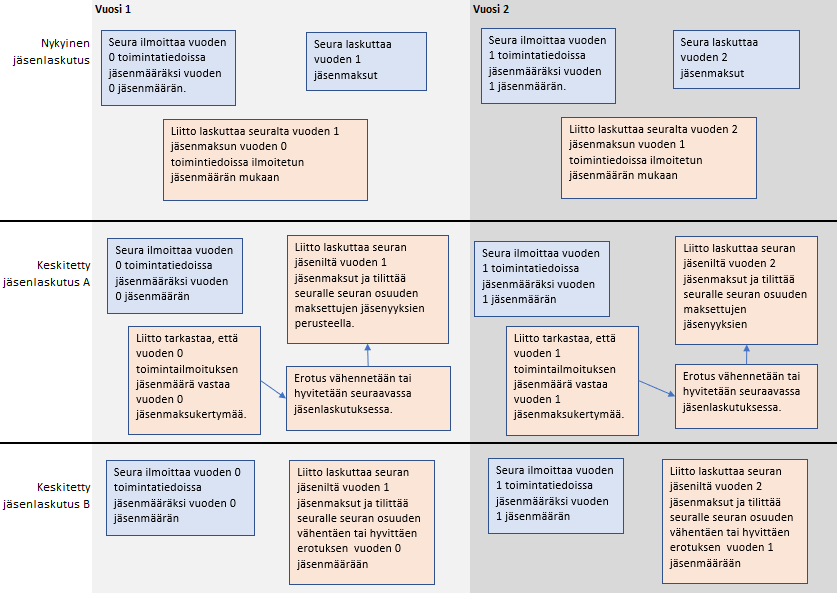 